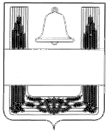 СОВЕТ ДЕПУТАТОВ СЕЛЬСКОГО ПОСЕЛЕНИЯНОВО-ДУБОВСКИЙ СЕЛЬСОВЕТ ХЛЕВЕНСКОГОМУНИЦИПАЛЬНОГО РАЙОНА  ЛИПЕЦКОЙ ОБЛАСТИРОССИЙСКОЙ ФЕДЕРАЦИИДвадцать первая сессия шестого созываРешение14 февраля 2022 года                      с. Новое Дубовое                                         №53О внесении изменений в Положение « О денежном содержании и дополнительных гарантиях муниципальных служащих администрации сельского поселения Ново-Дубовский сельсоветХлевенского муниципального района»       Рассмотрев представленный главой администрации сельского поселения Ново-Дубовский  сельсовет проект «Изменений в Положение «О денежном содержании и дополнительных гарантиях муниципальных служащих администрации сельского поселения Ново-Дубовский сельсовет Хлевенского муниципального района», руководствуясь Законом Липецкой области от 2 июля 2007 г. N 68-ОЗ «О правовом регулировании вопросов муниципальной службы Липецкой области», Уставом сельского поселения Ново-Дубовский сельсовет, учитывая решения постоянных депутатских комиссий, Совет депутатов сельского поселения Ново-Дубовский  сельсовет РЕШИЛ:1.Принять «Изменения в Положение «О денежном содержании и дополнительных гарантиях муниципальных служащих администрации сельского поселения Ново-Дубовский сельсовет Хлевенского муниципального района», утвержденное решением Совета депутатов сельского поселения Ново-Дубовский сельсовет Хлевенского муниципального района Липецкой области от 03.10.2016 года №31 (в редакции  решений от 15.12.2017 года № 69, 14.06.2018 года №89, 26.12.2019 года  №140 (прилагаются).2. Направить «Изменения в Положение «О денежном содержании и дополнительных гарантиях муниципальных служащих администрации сельского поселения Ново-Дубовский сельсовет Хлевенского муниципального района» главе сельского поселения Ново-Дубовский сельсовет для подписания и официального обнародования.3. Настоящее решение вступает в силу со дня его принятия.       Председатель Совета депутатов сельского поселения        Ново-Дубовский  сельсовет                                                                          С.А БолотовПриложение к решению Совета депутатов  сельского поселения Ново-Дубовский  сельсовет «О внесении изменений в Положение «О денежном содержании и дополнительных гарантиях муниципальных служащих администрации сельского поселения Ново-Дубовский сельсовет Хлевенского муниципального района»Изменения в Положение «О денежном содержании и дополнительных гарантиях муниципальных служащих администрации сельского поселения Ново-Дубовский  сельсовет Хлевенского муниципального района»Статья 1.Внести в Положение «О денежном содержании и дополнительных гарантиях муниципальных служащих администрации сельского поселения Ново-Дубовский сельсовет Хлевенского муниципального района» от 03.10.2016 года №31 (в редакции  решений от 15.12.2017 года № 69, 14.06.2018 года №89, 26.12.2019 года  №140)  следующие изменения:изменения:       1) Пункт 4.1 Статьи 2 Оплата труда муниципальных служащих изложить в новой редакции:         «4.1. Оклад за классный чин муниципальным служащим устанавливается в следующих размерах:1) приложение 1 к Положению изложить в новой редакции:«Размеры должностных окладов и ежемесячного денежного поощрения муниципальных служащих администрации сельского поселения Ново-Дубовский сельсовет Хлевенского муниципального района»таблица (в руб.)Статья 2. Настоящее Положение вступает в силу  с 1 января 2022 г.Глава администрации сельского поселения Ново-Дубовский  сельсовет                                                                  О.И БерезневаНаименование классного чинаОклад за  классный чинСтарший специалист 1 разряда1448 Специалист 1 разряда1392№п/пНаименование должностейРазмер должностного оплатаЕжемесячное денежное поощрение (должностных окладов)1Старший специалист 1 разряда48281,22 Специалист 1 разряда46391,0